Early Years SEN Support: Application for additional funding Please read the guidance before completing this form.Sessions attendedPart 1: Person centred planning Describe how the setting or school has gathered the views of the child and family over time.  Person centred approaches should be used to gather the child or young person's views. Guidance is available on the Local Offer. and https://www.oxfordshire.gov.uk/cms/content/guidance-and-procedures Add more rows if necessary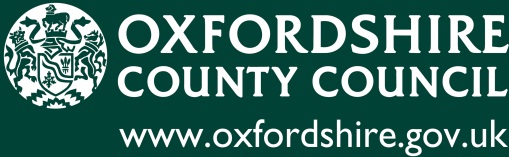 Application forDate of birthYear groupAddressSchool /setting nameAddressCurrent Ofsted judgementSchool /setting nameAddressLooked After ChildY/NSetting emailPrimary needSecondary need(s)Please indicate if the child has:Please indicate if the child has:Attendance Funding:-2 yr old – Early Education Entitlement3 & 4 yr old – Early Education Entitlement                       Working Families EntitlementIs Working Families Entitlement split between settings?If yes name other setting and what is the split ratio?Y/NY/NY/NY/NPreviously been in receipt of 2 year funding?Y/NEY Pupil PremiumY/NInclusion FundingY/NHas the setting been in receipt of Disability Access Fund for this child?Y/NHas EHC assessment been applied for?Is an EHC assessment being considered?Y/NY/NMon AMMon PMTues AMTues PMWed AMWed PMThurs AMThurs PMFriAMFriPMCompleted byDesignationDate application discussed with familyDate of applicationDate received by EYSEN teamSummary of what is being requestedPlease outline the reasons for this request. (Max 250 words.)Further information can be found on:https://www.oxfordshire.gov.uk/cms/content/guidance-and-procedureswww.oxfordshire.gov.uk/localofferCompleted applications should be submitted via a secure system (Egress) to:EYSEN.Funding@oxfordshire.gov.ukChild FamilyPart 2: Educational needs and supportPart 2: Educational needs and supportComplete sections 1 and 2 below and attach the documents listed on the next page with relevant sections highlighted.1. The child’s needsDescribe the child’s special educational needs and summarise/reference the evidence for these. Complete sections 1 and 2 below and attach the documents listed on the next page with relevant sections highlighted.1. The child’s needsDescribe the child’s special educational needs and summarise/reference the evidence for these. Special Educational Needs/Barriers to learningEvidence/ Indicators2. Action to meet needs by the setting or school and impact of thisProvide evidence of purposeful action by the setting or school to meet the child’s needs and remove barriers to learning. Describe how inclusion funding if appropriate and/or the Local Offer which includes other external specialist agency support has been used to achieve the child’s outcomes.2. Action to meet needs by the setting or school and impact of thisProvide evidence of purposeful action by the setting or school to meet the child’s needs and remove barriers to learning. Describe how inclusion funding if appropriate and/or the Local Offer which includes other external specialist agency support has been used to achieve the child’s outcomes.2. Action to meet needs by the setting or school and impact of thisProvide evidence of purposeful action by the setting or school to meet the child’s needs and remove barriers to learning. Describe how inclusion funding if appropriate and/or the Local Offer which includes other external specialist agency support has been used to achieve the child’s outcomes.List the interventions, support, services, activities etc. and any funding or costs related to this. Funding/ cost/ Local Offer(LO)Please describe the impact of this intervention/activity and why it has not been effective in improving the child’s outcomes or is no longer sufficient or is effective but needs further funding to sustain provision.Part 3: Reports and assessmentsPart 3: Reports and assessmentsPart 3: Reports and assessmentsPart 3: Reports and assessmentsReports, assessments and information that evidence the needs and support described in Part 2. Please number attachments to match list below.Essential information, reports and assessmentReports, assessments and information that evidence the needs and support described in Part 2. Please number attachments to match list below.Essential information, reports and assessmentReports, assessments and information that evidence the needs and support described in Part 2. Please number attachments to match list below.Essential information, reports and assessmentReports, assessments and information that evidence the needs and support described in Part 2. Please number attachments to match list below.Essential information, reports and assessmentName of report or assessmentName of report or assessmentTick if attachedName of the lead professional/author of the report1All about Me.2Current developmental levels including EYFS information3Evidence of SEN Need.  This could include the relevant pages from section ’D’ OCC Guidance: Identifying and Supporting SENhttps://www.oxfordshire.gov.uk/cms/content/guidance-and-procedures4SEN Support and Outcomes Plans or equivalent and reviews. 5Individual Intervention Record(OCC template available)6Individual timetable showing the specific and different support (including adult-child ratio) and interventions/strategies that are being provided or need to be provided to assist the child’s inclusion and appropriate access to the EYFS curriculum. 7Information on the child’s attendance.(For guidance and policy see EY Toolkit)  where they exist/ are appropriate include where they exist/ are appropriate include where they exist/ are appropriate include where they exist/ are appropriate include8Evidence of diagnosis/ paediatric report.9Latest SEN support service report(s)10Latest CAMHS report11Latest therapy report(s)12Positive Behaviour Support Plan13Care plan14Risk assessment15PEP for a child who is Looked After16In the exceptional situation - record of notification to the LA officer of any exclusion.17Any other education, health or care information which adds further to identifying the child’s needs and barriers to learning.If the child is transitioning e.g. from home to setting, setting to school or is significantly increasing the sessions they are attending e.g. 15hrs – 30hrs. If the child is transitioning e.g. from home to setting, setting to school or is significantly increasing the sessions they are attending e.g. 15hrs – 30hrs. If the child is transitioning e.g. from home to setting, setting to school or is significantly increasing the sessions they are attending e.g. 15hrs – 30hrs. If the child is transitioning e.g. from home to setting, setting to school or is significantly increasing the sessions they are attending e.g. 15hrs – 30hrs. 18Proposed individualised timetable illustrating support needs and interventions planned.19Proposed risk assessment if appropriate.20Reviewed care plan for children with health needs21Positive Behaviour Plan if appropriatePart 4: Desired Outcomes Part 4: Desired Outcomes Part 4: Desired Outcomes Describe the outcomes for the child that will be supported by Additional Funding and how it will be used to achieve these.Describe the outcomes for the child that will be supported by Additional Funding and how it will be used to achieve these.Describe the outcomes for the child that will be supported by Additional Funding and how it will be used to achieve these.Outcomes to supported by Additional FundingHow the funding will be used to achieve this (if you wish to include a plan please list in ‘Additional reports and assessments’ above and append)How the funding will be used to achieve this (if you wish to include a plan please list in ‘Additional reports and assessments’ above and append)Add more rows if requiredAdd more rows if requiredPart 5: Additional ConsiderationsPart 5: Additional ConsiderationsPart 5: Additional ConsiderationsIn this section please: i) describe why a Request for Additional Funding is being made at this stageii) with the family’s permission detail any additional circumstances that you feel should be considered with the application. These can include specific events or situations that may have caused a recent change in the emotional or physical wellbeing of the child. If a child is a Child in Need (CIN), Child Protection or has an Early Help Assessment note it here and include the latest TAF action plan or equivalent (if relevant)  with the family’s agreement.. In this section please: i) describe why a Request for Additional Funding is being made at this stageii) with the family’s permission detail any additional circumstances that you feel should be considered with the application. These can include specific events or situations that may have caused a recent change in the emotional or physical wellbeing of the child. If a child is a Child in Need (CIN), Child Protection or has an Early Help Assessment note it here and include the latest TAF action plan or equivalent (if relevant)  with the family’s agreement.. In this section please: i) describe why a Request for Additional Funding is being made at this stageii) with the family’s permission detail any additional circumstances that you feel should be considered with the application. These can include specific events or situations that may have caused a recent change in the emotional or physical wellbeing of the child. If a child is a Child in Need (CIN), Child Protection or has an Early Help Assessment note it here and include the latest TAF action plan or equivalent (if relevant)  with the family’s agreement.. 